 ЗАЯВКА  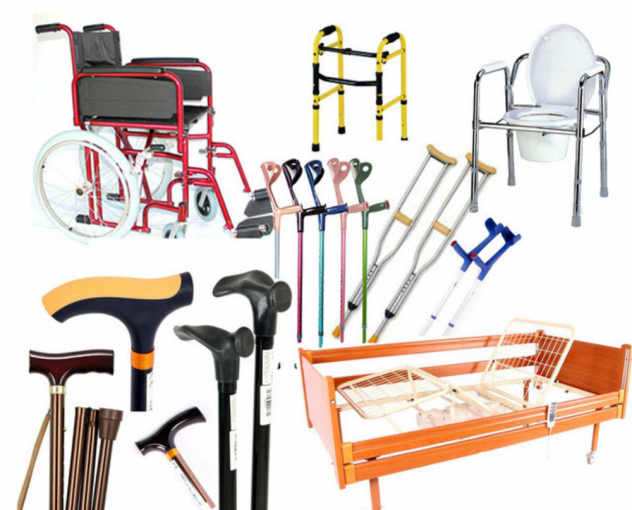  на финансирование гуманитарного проекта учреждения «Кировский районный центр социального обслуживания населения»1.Наименование проектаРеабилитационная арт-терапия2.Наименование организацииучреждение «Кировский районный центр социального обслуживания населения» 3.Физический и юридический адрес организации, телефон, факс, е-mailМогилевская область, г. Кировск, ул. Кирова, д. 63, 8(02237)79533, kirovsk.c@mintrud.by4.Информация об организацииВ 2000 году создано учреждение «Кировский районный центр социального обслуживания населения» для улучшения работы с населением по месту жительства.               Основные направления деятельности организации:-выявление и дифференцированный (по категориям) учет граждан, находящихся в трудной жизненной ситуации, определение необходимых им форм социального обслуживания, видов социальных услуг  др. 5.Руководитель организацииДиректор - Ситцева Алеся Михайловна, 8(02237)773026.Менеджер проектаПашкевич Елена Петровна, заведующий отделением круглосуточного пребывания для граждан пожилого возраста и инвалидов, 8(02237)74337 kirovsk.c@mintrud.by7.Прежняя помощь, полученная от других иностранных источников-8.Требуемая сумма40025 долларов США9.Софинансирование-10.Срок проекта12 месяцев11.Цель проектаОбеспечение инвалидов и граждан пожилого возраста отделения круглосуточного пребывания граждан пожилого возраста и инвалидов необходимым оборудованием для улучшения условий проживания, оказание помощи в восстановлении утраченных способностей 12.Задачи проектаПриобретение, восстановление и развитие нарушенных функций организма имеющихся у пожилых людей и людей с инвалидностью, а также профилактика заболеваний у людей старшего возраста, повышение доступности физкультурно-оздоровительных услуг для инвалидов и пожилых граждан; формирование у инвалидов и пожилых граждан положительного отношения к своему здоровью; популяризация активного и здорового образа жизни13.Детальное описание деятельности в рамках проекта в соответствии с поставленными задачамиОпределение целевой группы и привлечение инвалидов и людей пожилого возраста к участию в проекте; проведение информационных бесед с людьми пожилого возраста и инвалидами по здоровому образу жизни, по вопросам самосохранительного поведения, двигательной активности, здорового питания, положительного отношения к своему здоровью	14.Обоснование проектаСоциальная значимость данного проекта заключается в устранении многочисленных физических, психологических, социальных и других барьеров, существующих в современном обществе и препятствующих полноценной жизни пожилых людей и людей инвалидностью. Проект предусматривает возможность реабилитации пожилых людей и людей с инвалидностью по месту проживания.Реализация проекта будет осуществляться поэтапно и начнется с проведения диагностики, основная цель которой - определение знаний, умений и навыков пожилого человека и людей с инвалидностью для последующего подбора индивидуального комплекса абилитационно-реабилитационных мероприятий (индивидуальная траектория развития). 15.Деятельность после окончания проектаПовышение уровня информированности инвалидов и граждан пожилого возраста по вопросам самосохранительного поведения, двигательной активности, здорового питания;формирование у инвалидов и  граждан пожилого возраста положительного отношения к своему здоровью;привлечение к здоровому и активному образу жизни не менее 10 граждан пожилого возраста и инвалидов, проживающих в ОКП в течение первого года реализации проекта.16.Бюджет проекта40025 долларов США